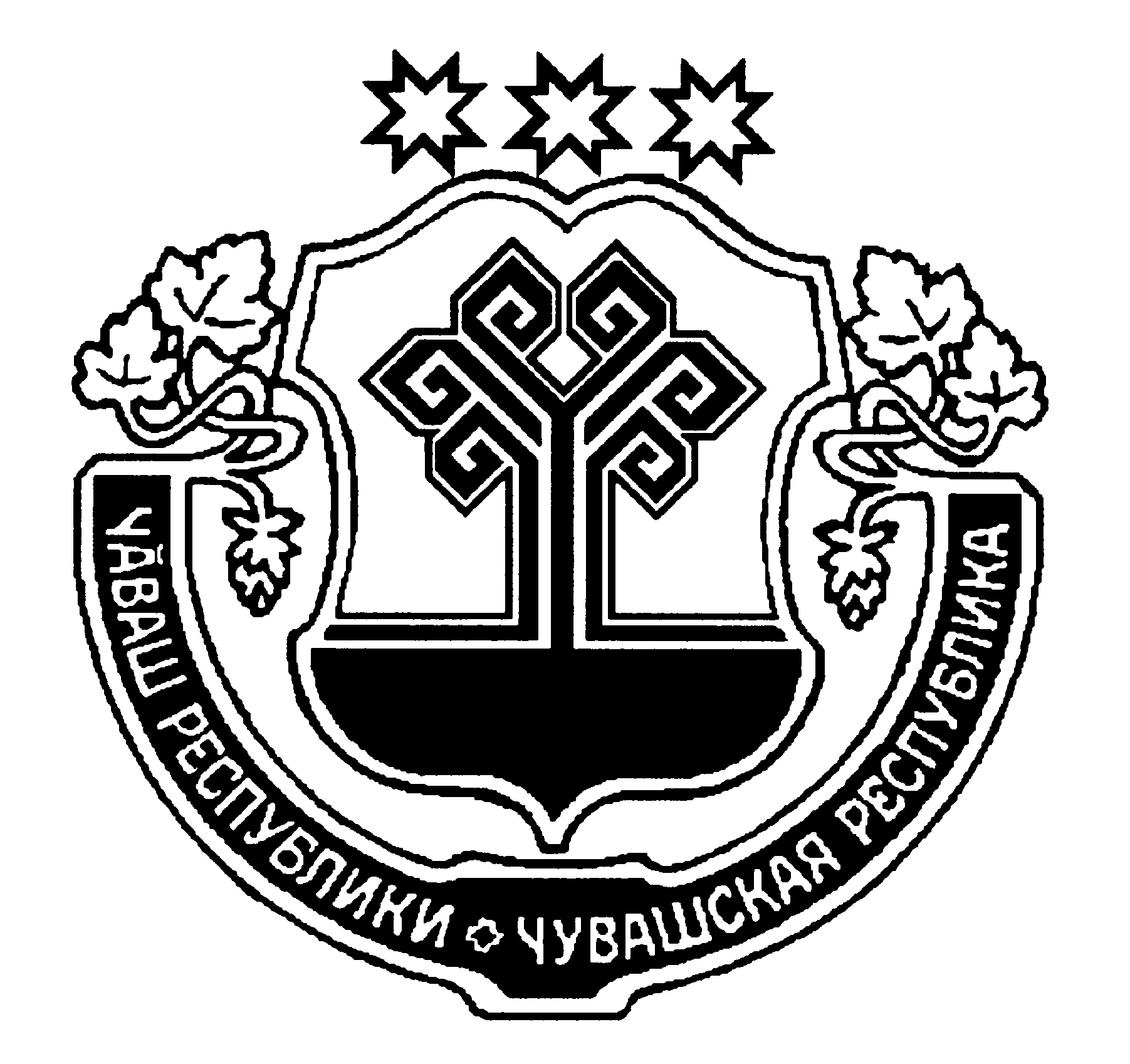 О внесение изменений в решение Собрания депутатов Цивильского городского поселения  № 43 от 20.12.2017 г. «О бюджете Цивильского городского поселения Цивильского района Чувашской Республики на 2018 год и на плановый период 2019 и 2020 годов»      В соответствии со статьей 232 Бюджетного кодекса Российской Федерации статьей 46 Положения о бюджетном процессе в Цивильском городском поселении Цивильского района Чувашской Республики Собрание депутатов Цивильского городского поселения Цивильского района Чувашской РеспубликиРЕШИЛО:  	Внести в решение Собрания депутатов Цивильского городского поселения № 43 от 20.12.2017 г. «О бюджете Цивильского городского поселения Цивильского района Чувашской Республики на 2018 год и на плановый период 2019-2020 годов» (далее-решение) следующие изменения:Приложения  № 4, № 6, № 8 к решению изложить в следующей редакции:  2. Настоящее решение вступает в силу после его официального опубликования (обнародования) в периодичном печатном издании «Официальный вестник Цивильского городского поселения».Глава Цивильскогогородского поселения                                                                                              В.П. НиколаевЧАВАШ РЕСПУБЛИКИÇĚРПУ   РАЙОНЧУВАШСКАЯ РЕСПУБЛИКАЦИВИЛЬСКИЙ РАЙОН ÇĚРПУ ХУЛИ  ПОСЕЛЕНИЙĚН ДЕПУТАТСЕН ПУХАВĚЙЫШАНУ2018 Ç. раштав 25- меше 13/1 №Çӗрпу хулиСОБРАНИЕ ДЕПУТАТОВЦИВИЛЬСКОГО  ГОРОДСКОГО ПОСЕЛЕНИЯ РЕШЕНИЕ25 декабря 2018 г.   № 13/1                   город  ЦивильскПриложение № 4Приложение № 4 к решению Собрания депутатов Цивильского городского поселения к решению Собрания депутатов Цивильского городского поселения Цивильского района Чувашской Республики  от 20.12.2017г.  Цивильского района Чувашской Республики  от 20.12.2017г. №43 "О бюджете Цивильского городского поселения№43 "О бюджете Цивильского городского поселения Цивильского района на 2018 год и на плановый период 2019 и 2020 годов" Цивильского района на 2018 год и на плановый период 2019 и 2020 годов"ДоходыДоходыДоходыбюджета Цивильского городского поселения Цивильского района на 2018 годбюджета Цивильского городского поселения Цивильского района на 2018 годбюджета Цивильского городского поселения Цивильского района на 2018 год(в рублях)Код бюджетной классификации Российской ФедерацииНаименование доходовУвеличение, уменьшение (-)123100 00000 00 0000 000Доходы-3 584 799,05101 00000 00 0000 000Налоги на прибыль, доходы-3 000 000,05101 02010 01 1000 110НДФЛ с доходов, источником которых является налоговый агент, за исключением доходов, в отношении которых исчисление и уплата налога осуществляется в соответствии со статьями 227, 227.1 и 228 Налогового кодекса Российской Федерации-3 000 000,05105 00000 00 0000 000Налоги на совокупный доход0,00105 03010 01 1000 110Единый сельскохозяйственный налог (сумма платежа)106 00000 00 0000 000Налоги на имущество-2 187 342,00106 01030 13 1000 110Налог на имущество физических лиц, взимаемый по ставкам, применяемым к объектам налогообложения, расположенным в границах городских поселений (сумма платежа)93 500,00106 06033 13 1000 110Земельный налог с организаций, обладающих земельным участком, расположенным в границах городских поселений (сумма платежа)-897 889,00106 06043 13 1000 110Земельный налог с физических лиц, обладающих земельным участком, расположенным в границах городских поселений (сумма платежа)-1 382 953,00111 00000 00 0000 000ДОХОДЫ ОТ ИСПОЛЬЗОВАНИЯ ИМУЩЕСТВА, НАХОДЯЩЕГОСЯ В ГОСУДАРСТВЕННОЙ И МУНИЦИПАЛЬНОЙ СОБСТВЕННОСТИ114 945,00111 05013 13 0000 120Доходы, получаемые в виде арендной платы за земельные участки, государственная собственность на которые не разграничена и которые расположены в границах городских поселений, а также средства от продажи права на заключение договоров аренды указанных земельных участков63 337,00111 05025 13 0000 120Доходы, получаемые в виде арендной платы, а также средства от продажи права на заключение договоров аренды за земли, находящиеся в собственности городских поселений (за исключением земельных участков муниципальных и автономных учреждений)51 608,00111 05035 13 0000 120Доходы от сдачи в аренду имущества, находящегося в оперативном управлении органов управления городских поселений и созданных ими учреждений ( за исключением имущества муниципальных бюджетных и автономных учреждений)111 09045 13 0000 120Прочие поступления от использования имущества, находящегося в собственности городских поселений (за исключением имущества муниципальных бюджетных и автономных учреждений, а также имущества муниципальных унитарных предприятий, в том числе казенных)116 00000 00 0000 000Штрафы, санкции, возмещение ущерба1 487 598,00116 90050 13 0000 140Прочие поступления от денежных взысканий (штрафов) и иных сумм в возмещение ущерба, зачисляемые в бюджеты городских поселений1 367 598,00116 90050 13 6000 140Прочие поступления от денежных взысканий (штрафов) и иных сумм в возмещение ущерба, зачисляемые в бюджеты городских поселений60 000,00116 33050 13 6000 140Денежные взыскания (штрафы) за нарушение законодательства Российской Федерации о контрактной системе в сфере закупок товаров, работ, услуг для обеспечения государственных и муниципальных нужд для нужд городских поселений60 000,00200 00000 00 0000 000Безвозмездные поступления от других бюджетов бюджетной системы Российской Федерации2,92202 30000 00 0000 151Субвенции бюджетам бюджетной системы Российской Федерации2,92202 30024 13 0000 151Субвенции бюджетам городских поселений на выполнение предаваемых полномочий субъектов Российской Федерации2,92Всего:-3 584 796,13Приложение №6Приложение №6Приложение №6Приложение №6к решению Собрания депутатов Цивильского городского поселенияк решению Собрания депутатов Цивильского городского поселенияк решению Собрания депутатов Цивильского городского поселенияк решению Собрания депутатов Цивильского городского поселения Цивильского района Чувашской Республики  от 20.12.2017г. №43 Цивильского района Чувашской Республики  от 20.12.2017г. №43 Цивильского района Чувашской Республики  от 20.12.2017г. №43 Цивильского района Чувашской Республики  от 20.12.2017г. №43"О бюджете Цивильского  городского поселения Цивильского района "О бюджете Цивильского  городского поселения Цивильского района "О бюджете Цивильского  городского поселения Цивильского района "О бюджете Цивильского  городского поселения Цивильского района на 2018 год и на плановый период 2019 и 2020 годов"на 2018 год и на плановый период 2019 и 2020 годов"на 2018 год и на плановый период 2019 и 2020 годов"на 2018 год и на плановый период 2019 и 2020 годов"Распределение Распределение Распределение Распределение бюджетных ассигнований по разделам, подразделам, целевым статьямбюджетных ассигнований по разделам, подразделам, целевым статьямбюджетных ассигнований по разделам, подразделам, целевым статьямбюджетных ассигнований по разделам, подразделам, целевым статьям(муниципальным программам и непрограммным направлениям деятельности) и (муниципальным программам и непрограммным направлениям деятельности) и (муниципальным программам и непрограммным направлениям деятельности) и (муниципальным программам и непрограммным направлениям деятельности) и группам (группам и подгруппам) видов расходов классификации расходов бюджетагруппам (группам и подгруппам) видов расходов классификации расходов бюджетагруппам (группам и подгруппам) видов расходов классификации расходов бюджетагруппам (группам и подгруппам) видов расходов классификации расходов бюджета  Цивильского городского поселения Цивильского района Чувашской Республики на 2018 год  Цивильского городского поселения Цивильского района Чувашской Республики на 2018 год  Цивильского городского поселения Цивильского района Чувашской Республики на 2018 год  Цивильского городского поселения Цивильского района Чувашской Республики на 2018 год(рублей)ПоказателиРЗ ПРУвеличение, уменьшение (-)ПоказателиРЗ ПРВсегоПоказателиРЗ ПРВсего1234Общегосударственные вопросы01-3 049 825,60Функционирование Правительства Российской Федерации, высших исполнительных органов государственной власти субъектов Российской Федерации, местных администраций0104640,00Другие общегосударственные расходы0113-3 050 465,60Национальная экономика04-7 115,19Сельское хозяйство и рыболовство04052 994,16Дорожное хозяйство (дорожные фонды)0409-10 109,35Жилищно-коммунальное хозяйство05-533 857,66Жилищное хозяйство050118 675,27Коммунальное хозяйство05027 873,30Благоустройство0503-560 406,23Культура, кинематография086 002,69Культура08016 002,69Физическая культура и спорт11-0,37Физическая культура1101-0,37Итого-3 584 796,13Приложение № 8Приложение № 8Приложение № 8к решению Собрания депутатов Цивильского городского к решению Собрания депутатов Цивильского городского к решению Собрания депутатов Цивильского городского к решению Собрания депутатов Цивильского городского к решению Собрания депутатов Цивильского городского к решению Собрания депутатов Цивильского городского  поселения Цивильского района от 20.12.2017г. №43 поселения Цивильского района от 20.12.2017г. №43 поселения Цивильского района от 20.12.2017г. №43 поселения Цивильского района от 20.12.2017г. №43 поселения Цивильского района от 20.12.2017г. №43 поселения Цивильского района от 20.12.2017г. №43 "О бюджете Цивильского городского поселения Цивильского района "О бюджете Цивильского городского поселения Цивильского района "О бюджете Цивильского городского поселения Цивильского района "О бюджете Цивильского городского поселения Цивильского района "О бюджете Цивильского городского поселения Цивильского района "О бюджете Цивильского городского поселения Цивильского районана 2018 год и на плановый период 2019 и 2020 годов"на 2018 год и на плановый период 2019 и 2020 годов"на 2018 год и на плановый период 2019 и 2020 годов"на 2018 год и на плановый период 2019 и 2020 годов"на 2018 год и на плановый период 2019 и 2020 годов"на 2018 год и на плановый период 2019 и 2020 годов"Распределение Распределение Распределение Распределение Распределение Распределение Распределение бюджетных ассигнований по целевым статьям (муниципальным программам и непрограммным направлениямбюджетных ассигнований по целевым статьям (муниципальным программам и непрограммным направлениямбюджетных ассигнований по целевым статьям (муниципальным программам и непрограммным направлениямбюджетных ассигнований по целевым статьям (муниципальным программам и непрограммным направлениямбюджетных ассигнований по целевым статьям (муниципальным программам и непрограммным направлениямбюджетных ассигнований по целевым статьям (муниципальным программам и непрограммным направлениямбюджетных ассигнований по целевым статьям (муниципальным программам и непрограммным направлениям деятельности), группам (группам и подгруппам) видов расходов, разделам, подразделам классификации расходов деятельности), группам (группам и подгруппам) видов расходов, разделам, подразделам классификации расходов деятельности), группам (группам и подгруппам) видов расходов, разделам, подразделам классификации расходов деятельности), группам (группам и подгруппам) видов расходов, разделам, подразделам классификации расходов деятельности), группам (группам и подгруппам) видов расходов, разделам, подразделам классификации расходов деятельности), группам (группам и подгруппам) видов расходов, разделам, подразделам классификации расходов деятельности), группам (группам и подгруппам) видов расходов, разделам, подразделам классификации расходовбюджета Цивильского городского поселения Цивильского района  Чувашской Республики на 2018 годбюджета Цивильского городского поселения Цивильского района  Чувашской Республики на 2018 годбюджета Цивильского городского поселения Цивильского района  Чувашской Республики на 2018 годбюджета Цивильского городского поселения Цивильского района  Чувашской Республики на 2018 годбюджета Цивильского городского поселения Цивильского района  Чувашской Республики на 2018 годбюджета Цивильского городского поселения Цивильского района  Чувашской Республики на 2018 годбюджета Цивильского городского поселения Цивильского района  Чувашской Республики на 2018 год(рублей)ПоказателиМинРзПРЦСРВРУвеличение, уменьшение (-)ПоказателиМинРзПРЦСРВРВсегоПоказателиМинРзПРЦСРВРВсего1234567Администрация Цивильского городского поселения993-3 584 796,13Общегосударственные вопросы99301-3 049 825,60Функционирование Правительства Российской Федерации, высших исполнительных органов государственной власти субъектов Российской Федерации, местных администраций9930104640,00Муниципальная программа "Развитие потенциала муниципального управления" 9930104Ч500000000640,00Обеспечение реализации государственной программы Чувашской Республики "Развитие потенциала государственного управления" на 2012 - 2020 годы9930104Ч5Э0000000640,00Основное мероприятие "Общепрограммные расходы"9930104Ч5Э0100000640,00Обеспечение функций муниципальных органов9930104Ч5Э0100200640,00Закупка товаров, работ, услуг в сфере информационно-коммуникационных технологий9930104Ч5Э01002002420,00Прочая закупка товаров, работ и услуг для государственных нужд9930104Ч5Э0100200244640,00Уплата иных платежей9930104Ч5Э01002008530,00Другие общегосударственные расходы9930113-3 050 465,60Муниципальная программа  "Повышение безопасности жизнедеятельности населения и территорий Чувашской Республики" 9930113Ц800000000358,62Подпрограмма "Профилактика правонарушений и противодействие преступности в Чувашской Республике" муниципальной программы  "Повышение безопасности населения и территорий Чувашской Республики" 9930113Ц820000000358,62Основное мероприятие "Развитие многоуровневой системы профилактики правонарушений"9930113Ц820100000358,62Ремонт участковых пунктов полиции9930113Ц820170330358,62Прочая закупка товаров, работ и услуг для государственных нужд9930113Ц820170330244358,62Подпрограмма "Построение (развитие) аппаратно-программного комплекса "Безопасный город" на территории Чувашской Республики" государственной (муниципальной) программы "Повышение безопасности жизнедеятельности населения и территорий Чувашской Республики" 9930113Ц8500000000,00Основное мероприятие "Обеспечение безопасности населения и муниципальной (коммунальной) инфраструктуры"9930113Ц8502000000,00Модернизация и обслуживание ранее установленных сегментов аппаратно-программного комплекса "Безопасный город", в том числе систем видеонаблюдения и видеофиксации преступлений и административных правонарушений9930113Ц8502762520,00Закупка товаров, работ, услуг в сфере информационно-коммуникационных технологий9930113Ц850276252242121 020,00Прочая закупка товаров, работ и услуг для государственных нужд9930113Ц850276252244-121 020,00Муниципальная программа "Управление общественными финансами и муниципальным долгом" 9930113Ч400000000-3 051 512,72Подпрограмма "Совершенствование бюджетной политики и эффективное использование бюджетного потенциала" муниципальной программы "Управление общественными финансами и муниципальным долгом"9930113Ч410000000-3 051 512,72Основное мероприятие "Развитие бюджетного планирования, формирование республиканского бюджета Чувашской Республики на очередной финансовый год и плановый период"9930113Ч410100000-3 051 512,72Зарезервированные средства в связи с оптимизацией расходов9930113Ч410173440-3 051 512,72Резервные средства9930113Ч410173440870-3 051 512,72Государственная программа Чувашской Республики "Развитие потенциала государственного управления" на 2012-2020 годы9930113Ч500000000688,50Обеспечение реализации государственной программы Чувашской Республики "Развитие потенциала государственного управления" на 2012 - 2020 годы9930113Ч5Э0000000688,50Основное мероприятие "Общепрограммные расходы"9930113Ч5Э0100000688,50Выполнение других обязательств муниципального образования Чувашской Республики 9930113Ч5Э0173770688,50Прочая закупка товаров, работ и услуг для государственных нужд9930113Ч5Э0173770244688,50Уплата иных платежей9930113Ч5Э01737708530,00Национальная экономика99304-7 115,19Сельское хозяйство и рыболовство99304052 994,16Муниципальная программа  "Развитие сельского хозяйства и регулирование рынка сельскохозяйственной продукции, сырья и продовольствия" 9930405Ц9000000002 994,16Подпрограмма "Развитие ветеринарии" муниципальной программы  "Развитие сельского хозяйства и регулирование рынка сельскохозяйственной продукции, сырья и продовольствия" годы9930405Ц9700000002 994,16Основное мероприятие "Организация и осуществление мероприятий по регулированию численности безнадзорных животных"9930405Ц9705000002 994,16Осуществление государственных полномочий Чувашской Республики по организации и осуществлению мероприятий по регулированию численности безнадзорных животных, за исключением вопросов, решение которых отнесено к ведению Российской Федерации, за счет субвенции, предоставляемой из республиканского бюджета Чувашской Республики9930405Ц9705127502,92Прочая закупка товаров, работ и услуг для государственных нужд9930405Ц9705127502442,92Организация и осуществление мероприятий по регулированию численности безнадзорных животных, за исключением вопросов, решение которых отнесено к ведению Российской Федерации (за счет собственных средств муниципальных образований)9930405Ц9705727502 991,24Прочая закупка товаров, работ и услуг для государственных нужд9930405Ц9705727502442 991,24Дорожное хозяйство (дорожные фонды)9930409-10 109,35Муниципальная программа  "Экономическое развитие и инновационная экономика"9930409Ч100000000-10 109,35Подпрограмма "Совершенствование системы управления экономическим развитием" муниципальной программы "Экономическое развитие и инновационная экономика"9930409Ч110000000-10 109,35Основное мероприятие "Внедрение механизмов конкуренции между муниципальными образованиями по показателям динамики привлечения инвестиций, создания новых рабочих мест"9930409Ч110300000-10 109,35Гранты Главы Чувашской Республики муниципальным районам и городским округам для стимулирования привлечения инвестиций в основной капитал и развитие экономического (налогового) потенциала территорий за счет иных межбюджетных трансфертов, предоставляемых из республиканского бюджета Чувашской Республики9930409Ч110316380-10 109,35Прочая закупка товаров, работ и услуг для государственных нужд9930409Ч1103163802440,00Бюджетные инвестиции в объекты капитального строительства государственной (муниципальной) собственности9930409Ч110316380414-10 109,35Муниципальная программа "Развитие транспортной системы"9930409Ч2000000000,00Подпрограмма "Автомобильные дороги" муниципальной программы   "Развитие транспортной системы"9930409Ч2100000000,00Основное мероприятие "Мероприятия, реализуемые с привлечением межбюджетных трансфертов бюджетам другого уровня"9930409Ч2104000000,00Осуществление дорожной деятельности, кроме деятельности по строительству, в отношении автомобильных дорог местного значения в границах населенных пунктов поселения 9930409Ч210474190303 930,00Прочая закупка товаров, работ и услуг для государственных нужд9930409Ч210474190244303 930,00Капитальный ремонт и ремонт дворовых территорий многоквартирных домов, проездов к дворовым территориям многоквартирных домов населенных пунктов9930409Ч210474210-303 930,00Прочая закупка товаров, работ и услуг для государственных нужд9930409Ч210474210244-303 930,00Жилищно-коммунальное хозяйство99305-533 857,66Жилищное хозяйство993050118 675,27Муниципальная программа  "Развитие жилищного строительства и сферы жилищно-коммунального хозяйства" 9930501Ц10000000018 675,27Подпрограмма "Обеспечение комфортных условий проживания граждан в Чувашской Республике" муниципальной программы  "Развитие жилищного строительства и сферы жилищно-коммунального хозяйства"9930501Ц11000000018 675,27Основное мероприятие "Улучшение потребительских и эксплуатационных характеристик жилищного фонда, обеспечивающих гражданам безопасные и комфортные условия проживания"9930501Ц11010000018 675,27Капитальный ремонт муниципального жилищного фонда, в том числе многоквартирных домов (не в рамках софинансирования)9930501Ц11017277018 675,27Прочая закупка товаров, работ и услуг для государственных нужд9930501Ц11017277024418 675,27Коммунальное хозяйство99305027 873,30Муниципальная программа  "Развитие жилищного строительства и сферы жилищно-коммунального хозяйства" 9930502Ц100000000-2 236,05Подпрограмма "Обеспечение комфортных условий проживания граждан в Чувашской Республике" муниципальной программы  "Развитие жилищного строительства и сферы жилищно-коммунального хозяйства"9930502Ц110000000-2 236,05Основное мероприятие "Обеспечение деятельности государственных (муниципальных) учреждений, организаций, осуществляющих функции в сфере жилищно-коммунального хозяйства, оказывающих соответствующие  услуги "9930502Ц110500000-2 236,05Осуществление функций по использованию объектов коммунального хозяйства муниципальных образований, содержание объектов коммунального хозяйства9930502Ц110570230-2 236,05Прочая закупка товаров, работ и услуг для государственных нужд9930502Ц110570230244-2 236,05Уплата налога на имущество организаций и земельного налога9930502Ц1105702308510,00Муниципальная программа  "Экономическое развитие и инновационная экономика"9930502Ч10000000010 109,35Подпрограмма "Совершенствование системы управления экономическим развитием" муниципальной программы "Экономическое развитие и инновационная экономика"9930502Ч11000000010 109,35Основное мероприятие "Внедрение механизмов конкуренции между муниципальными образованиями по показателям динамики привлечения инвестиций, создания новых рабочих мест"9930502Ч11030000010 109,35Гранты Главы Чувашской Республики муниципальным районам и городским округам для стимулирования привлечения инвестиций в основной капитал и развитие экономического (налогового) потенциала территорий за счет иных межбюджетных трансфертов, предоставляемых из республиканского бюджета Чувашской Республики9930502Ч11031638010 109,35Прочая закупка товаров, работ и услуг для государственных нужд9930502Ч11031638024410 109,35Благоустройство9930503-560 406,23Муниципальная программа  "Развитие жилищного строительства и сферы жилищно-коммунального хозяйства" 9930503Ц100000000-560 406,23Подпрограмма "Обеспечение комфортных условий проживания граждан в Чувашской Республике" муниципальной программы  "Развитие жилищного строительства и сферы жилищно-коммунального хозяйства"9930503Ц110000000-560 406,23Основное мероприятие "Содействие благоустройству населенных пунктов в Чувашской Республике"9930503Ц110200000-560 406,23Уличное освещение9930503Ц11027740016 551,00Прочая закупка товаров, работ и услуг для государственных нужд9930503Ц11027740024416 551,00Озеленение9930503Ц110277410-91 016,03Прочая закупка товаров, работ и услуг для государственных нужд9930503Ц110277410244-91 016,03Реализация мероприятий по благоустройству территории9930503Ц110277420-485 941,20Прочая закупка товаров, работ и услуг для государственных нужд9930503Ц110277420244-485 941,20Культура, кинематография993086 002,69Культура99308016 002,69Муниципальная программа "Развитие культуры и туризма" 9930801Ц4000000006 002,69Подпрограмма "Развитие культуры в Чувашской Республике" муниципальной программы "Развитие культуры и туризма" 9930801Ц4100000006 002,69Основное мероприятие "Проведение мероприятий в сфере культуры и искусства, архивного дела"9930801Ц4109000006 002,69Организация и проведение мероприятий, связанных с празднованием юбилейных дат муниципального образования, выполнением других обязательств муниципального образования 9930801Ц4109701506 002,69Прочая закупка товаров, работ и услуг для государственных нужд9930801Ц4109701502446 002,69Физическая культура и спорт99311-0,37Физическая культура9931101-0,37Муниципальная  программа "Развитие физической культуры и спорта"9931101Ц500000000-0,37Обеспечение реализации государственной программы Чувашской Республики "Развитие физической культуры и спорта" на 2014-2020 годы9931101Ц5Э0000000-0,37Основное мероприятие "Общепрограммные расходы"9931101Ц5Э0100000-0,37Обеспечение деятельности (оказание услуг) муниципальных учреждений9931101Ц5Э0100600-0,37Взносы по обязательному социальному страхованию на выплаты по оплате труда работников и иные выплаты работникам учреждений9931101Ц5Э0100600119-0,37Итого-3 584 796,13